Gerald L. Ignace Indian Health Center, Inc.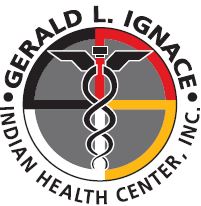 HIPAA Complaint FormI understand that I have a right under the federal Privacy Rule to file a complaint with GLIIHC in relation to the agencies privacy practices and my protected health information (PHI).I am filing a complaint concerning GLIIHC’s policies and procedures relating to my protected health information.  I understand that my complaint must be filed in writing, either on paper or electronically.  If I need assistance completing this form or have any questions regarding this process, I will contact:Jaymeelah Letherwood, HIPAA Privacy OfficerGerald L. Ignace Indian Health Center, Inc.930 W. Historic Mitchell Street, Milwaukee, WI  53204(414) 383-9526Name of Complainant:	_________________________________________________________Address:		_________________________________________________________Phone Number:		_________________________________________________________Preferred means of contact:  _____________________________________________________Subject of Complaint:	_________________________________________________________Date of Occurrence:	_________________________________________________________Description of the act(s) or omission(s) believed to violate your rights to privacy, state or federal privacy laws:_______________________________________________________________________________________________________________________________________________________________________________________________________________________________________________________________________________________________________________________________________________________________________________________________________________________________________________________________________________________________________________________________________________________________________________________________________________________________________________________________________________________________________________________________________________________________________________________________________________________________________________________________________________________________________________________________________________________________________Please describe how you would suggest this act or omission be resolved:_______________________________________________________________________________________________________________________________________________________________________________________________________________________________________________________________________________________________________________________________________________________________________________________________________________________________________________________________________________________________________________________________________________________________________________________________________________________________________________________________________________________________________________________________________________________	________________________________Signature of Complainant					DateIf complaint is made on behalf of another individual, please complete the following:Explain relationship/legal authority enabling you to act on behalf of the subject individual:__________________________________________________________________________________________________________________________________________________________________________The Gerald L. Ignace Indian health Center, Inc. takes all complaints and concerns seriously.  The designated HIPAA Privacy Officer and/or HIPAA Security Officer will promptly investigate your complaint and send you a written response within 30 days of receiving your complaint.   